基本信息基本信息 更新时间：2023-01-02 11:34  更新时间：2023-01-02 11:34  更新时间：2023-01-02 11:34  更新时间：2023-01-02 11:34 姓    名姓    名宋先生宋先生年    龄33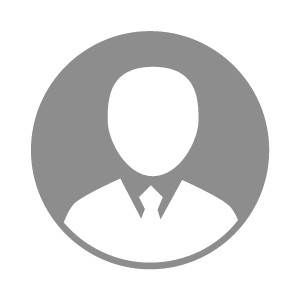 电    话电    话下载后可见下载后可见毕业院校河南牧业经济学院邮    箱邮    箱下载后可见下载后可见学    历本科住    址住    址河南省郑州市河南省郑州市期望月薪10000-20000求职意向求职意向畜牧场场长,分公司总经理,合作社运营经理畜牧场场长,分公司总经理,合作社运营经理畜牧场场长,分公司总经理,合作社运营经理畜牧场场长,分公司总经理,合作社运营经理期望地区期望地区河南省河南省河南省河南省教育经历教育经历就读学校：河南牧业经济学院 就读学校：河南牧业经济学院 就读学校：河南牧业经济学院 就读学校：河南牧业经济学院 就读学校：河南牧业经济学院 就读学校：河南牧业经济学院 就读学校：河南牧业经济学院 工作经历工作经历工作单位：自养育肥 工作单位：自养育肥 工作单位：自养育肥 工作单位：自养育肥 工作单位：自养育肥 工作单位：自养育肥 工作单位：自养育肥 自我评价自我评价只有不断学习才能进步只有不断学习才能进步只有不断学习才能进步只有不断学习才能进步只有不断学习才能进步只有不断学习才能进步只有不断学习才能进步其他特长其他特长